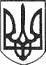 РЕШЕТИЛІВСЬКА МІСЬКА РАДАПОЛТАВСЬКОЇ ОБЛАСТІ(четверта позачергова сесія восьмого скликання)РІШЕННЯ25 лютого 2021 року                                                                               № 199-4-VIIІПро затвердження технічної документації із землеустрою щодо встановлення (відновлення) меж земельної ділянки в натурі (на місцевості) для будівництва і обслуговування житлового будинку, господарських будівель і спорудКеруючись Земельним кодексом України, законами України ,,Про місцеве самоврядування в Україні”, „Про землеустрій”, ,,Про державний земельний кадастр”, розпорядженням Кабінету Міністрів України від 12 червня 2020 року № 721-р „Про визначення адміністративних центрів та затвердження територій територіальних громад Полтавської області”, розглянувши заяви громадян, Решетилівська міська радаВИРІШИЛА:1. Затвердити Дяченку Руслану Васильовичу технічну документацію із землеустрою щодо встановлення (відновлення) меж земельної ділянки в натурі (на місцевості) площею 0,0700 га для будівництва і обслуговування житлового будинку, господарських будівель і споруд та передати її у приватну власність (кадастровий номер 5324255100:30:005:0935) за адресою:Полтавська обл., Полтавський район, м. Решетилівка, вулиця Сковороди.2. Затвердити Карпенку Миколі Петровичу технічну документацію із землеустрою щодо встановлення (відновлення) меж земельної ділянки в натурі (на місцевості) площею 0,2081 га для будівництва і обслуговування житлового будинку, господарських будівель і споруд та передати її у приватну власність (кадастровий номер 5324285001:01:001:0182) за адресою:Полтавська обл., Полтавський район, с. Сухорабівка, вулиця Решетилівська.3. Затвердити Косенку Василю Михайловичу технічну документацію із землеустрою щодо встановлення (відновлення) меж земельної ділянки в натурі (на місцевості) площею 0,2500 га для будівництва і обслуговування житлового будинку, господарських будівель і споруд та передати її у приватну власність (кадастровий номер 5324282202:02:001:0102) за адресою:Полтавська обл., Полтавський район, с. Бакай, вулиця Центральна.4. Затвердити Лосенку Миколі Адамовичу технічну документацію із землеустрою щодо встановлення (відновлення) меж земельної ділянки в натурі (на місцевості) площею 0,2300 га для будівництва і обслуговування житлового будинку, господарських будівель і споруд та передати її у приватну власність (кадастровий номер 5324280505:05:002:0138) за адресою:Полтавська обл., Полтавський район, с. Пустовари, вулиця Матросова.5. Затвердити Мацолі Ніні Миколаївні проект землеустрою щодо відведення земельної ділянки площею 0,1479 га для будівництва і обслуговування житлового будинку, господарських будівель і споруд та передати її в приватну власність (кадастровий номер 5324280901:01:002:0199) за адресою:Полтавська область, Полтавський район, с-ще Покровське, вулиця Гоголя.6. Затвердити Соболь Ользі Павлівні технічну документацію із землеустрою щодо встановлення (відновлення) меж земельної ділянки в натурі (на місцевості) площею 0,2300 га для будівництва і обслуговування житлового будинку, господарських будівель і споруд та передати її у приватну власність (кадастровий номер 5322081601:01:001:0339) за адресою:Полтавська обл., Полтавський район, с. Говтва, вулиця Миру.7. Затвердити Сторожу Сергію Андрійовичу технічну документацію із землеустрою щодо встановлення (відновлення) меж земельної ділянки в натурі (на місцевості) площею 0,2500 га для будівництва і обслуговування житлового будинку, господарських будівель і споруд та передати її у приватну власність (кадастровий номер 5324283206:06:001:0045) за адресою:Полтавська обл., Полтавський район, с. Славки, вулиця Набережна.8. Затвердити Терещенко Лідії Андріївні проект землеустрою щодо відведення земельної ділянки площею 0,25 га для будівництва і обслуговування житлового будинку, господарських будівель і споруд та передати її в приватну власність (кадастровий номер 5324285002:02:001:0047) за адресою:Полтавська область, Полтавський район, с. Березняки, вулиця Центральна.9. Затвердити Чегринцю Григорію Олексійовичу технічну документацію із землеустрою щодо встановлення (відновлення) меж земельної ділянки в натурі (на місцевості) площею 0,2500 га для будівництва і обслуговування житлового будинку, господарських будівель і споруд та передати її у приватну власність (кадастровий номер 5320283606:06:001:0110) за адресою:Полтавська обл., Полтавський район, с. Уханівка, вулиця Соснова.Міський голова 						               	О.А. Дядюнова